ΑΝΑΚΟΙΝΩΣΗ ΓΙΑ ΥΠΟΒΟΛΗ ΠΡΟΣΦΟΡΩΝΟ Δήμος Λαμιέων ανακοινώνει ότι προτίθεται να προβεί στην ανάθεση παροχής υπηρεσιών κτηνιατρικής φροντίδας αδέσποτων ζώων στο Δημοτικό Κυνοκομείο,  από έναν Κτηνίατρο με βοηθό σύμφωνα με τις διατάξεις του Π.Δ. 28/1980.Το Δημοτικό Κυνοκομείο λειτουργεί βάσει του άρθρου 75, παρ (γ), εδ.10 του Ν.3463/2006 «Δημοτικός και Κοινοτικός Κώδικας (ΦΕΚ 114Α’/8-6-2006) όπως τροποποιήθηκε και ισχύειΗ λειτουργία του καθορίζεται από τον Κανονισμό Λειτουργίας του Κέντρου Περίθαλψης Αδέσποτων Ζώων του Δήμου Λαμιέων (Α.Δ.Σ. 11/2013).Η παροχή κτηνιατρικής φροντίδας περιλαμβάνει τα παρακάτω:- Κλινική εξέταση- επιπλέον εξετάσεις όπου κρίνεται απαραίτητο και έκδοσηαποτελεσμάτων- Διάγνωση νοσημάτων και ορισμός θεραπειών- Αιμοληψία- Ορολογική εξέταση αίματος για αντισώματα έναντι της Leishmania infantum- Ευθανασία- Καθορισμός χρονικών διαστημάτων εμβολιασμών- αποπαρασιτώσεων- Εμβολιασμοί- Καθημερινή παρακολούθηση σκύλων που βρίσκονται σε καραντίνα- Παρακολούθηση φιλοξενούμενων σκύλων- Χορήγηση ηρεμιστικών- αναισθητικών- Στειρώσεις- άλλου είδους χειρουργικές επεμβάσεις όποτε κρίνεται απαραίτητο- Σήμανση των ζώων και τήρηση ηλεκτρονικού μητρώου, σύμφωνα με την ισχύουσα νομοθεσία- Σφράγιση βιβλιαρίων υγείας- Αναφορά ελλείψεων φαρμακευτικού υλικού, αναλωσίμων ιατρείου και ζωοτροφών- Προετοιμασία χειρουργείου- απολύμανση εργαλείων- Απολύμανση χώρων ιατρείου- χειρουργείου- χώρων καραντίνας- Εφαρμογή αποπαρασιτώσεων και άλλων θεραπειών κατά την κρίση του Κτηνιάτρου- Καθημερινή καταγραφή χρησιμοποιούμενων αναλωσίμων ιατρείου και φαρμάκων- Παραλαβή ζωοτροφών, φαρμάκων και αναλωσίμων ιατρείου- Τήρηση μητρώου εισερχομένων σκύλων- Τήρηση μητρώου περισυλλογών αδέσποτων σκύλων- Τήρηση μητρώου και διεκπεραίωση υιοθεσιών- Τήρηση μητρώου επανεντάξεων - Βιβλίο απολύμανσης- Βιβλίο νοσημάτων υποχρεωτικής δήλωσης- Βιβλίο εμβολιασμών κατά νοσημάτων υποχρεωτικής δήλωσης- Βιβλίο επιθεωρήσεωνΤα ανωτέρω βιβλία και μητρώα θα πρέπει να ενημερώνονται τακτικά και στο τέλος κάθε μήνα να γίνεται έλεγχος πεπραγμένων από το Τμήμα Κτηνιατρικής της Δ/νσης Αγρ. Οικονομίας και Κτηνιατρικής Π.Ε. Φθιώτιδας.Ο ιατρός είναι υποχρεωμένος να βρίσκεται στο χώρο του Κέντρου Περίθαλψης σεκαθημερινή βάση, εκτός Σαββατοκύριακου .Επίσης σε έκτακτα περιστατικά θα είναι υποχρεωμένος να παράσχει τις υπηρεσίες τουόποτε του ζητηθείΟι υπηρεσίες κτηνιατρικής φροντίδας θα παρέχονται μέχρι 31/12/2014.Για τα παραπάνω υπάρχει διαθέσιμη πίστωση 24.600,00 ευρώ (περιλαμβανομένου του Φ.Π.Α.) από Δημοτικούς Πόρους, στον Κ.Α. 70.6162.0006 του Προϋπολογισμού Οικ. Έτους 2014 του Δήμου μας.Οι ενδιαφερόμενοι μπορούν να υποβάλλουν σφραγισμένες προσφορές στο Γραφείο Ζωικής Παραγωγής του Δήμου Λαμιέων (Δημαρχείο Λαμίας – ισόγειο - Γραφείο 9) μέχρι και την Τρίτη 14-1-2014, ώρα 12:00 μεσημβρινή.Για πληροφορίες μπορούν να απευθύνονται στον κο Νικολάου Βασίλειο– Γεωπόνο, τηλ: 22313 51088Ο Δήμαρχος Λαμιέων										κ.α.α.           Κουτσοβέλης Σωτήριος      ΑντιδήμαρχοςΕΛΛΗΝΙΚΗ ΔΗΜΟΚΡΑΤΙΑΔΗΜΟΣ ΛΑΜΙΕΩΝΔ/ΝΣΗ  ΠΕΡΙΒ/ΝΤΟΣ - ΤΟΠ. & ΑΓΡ. ΑΝΑΠΤΥΞΗΣ ΤΜΗΜΑ ΤΟΠΙΚΗΣ & ΑΓΡΟΤΙΚΗΣ ΑΝΑΠΤΥΞΗΣΓΡΑΦΕΙΟ ΖΩΙΚΗΣ ΠΑΡΑΓΩΓΗΣΤαχ. Διεύθυνση: Φλέμινγκ & Ερ. Σταυρού                            351 00 ΛΑΜΙΑΠληρ: Β. ΝικολάουΤηλ:  22313 51088e-mail: vassilis.nikolaou@lamia-city.gr                          Λαμία, 8-1-2014                           Αρ. Πρωτ: 1333Προς:.Κοιν/ση: 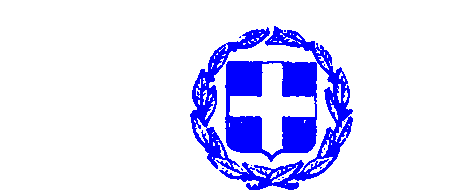 